Kategorie B 	 PlusEnergieBauten 	 PlusEnergieBau®-Diplom 2018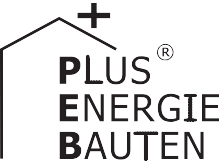 Das Mehrfamilienhaus der Hausgemeinschaft Büel in Gsteigwiler erfüllt mit vorbildlicher Däm- mung den Minergie-P-Standard und konsumiert 51’700 kWh/a. Die ganzflächig und optimal dachintegrierte PV-Anlage produziert rund 48’000 kWh/a, die thermische Solaranlage auf dem Carport rund 8’900 kWh/a; zusammen erzeugen sie ca. 57’000 kWh/a. Die beiden Anlagen verwandeln das Siebenfamilienhaus zum PlusEnergie-MFH. Die Eigenenergieversorgung be- trägt 110%. Der Carport verfügt über zwei Ladestationen. Das MFH ist an einen Holzwärmever- bund angeschlossen, der zusammen mit der thermischen Anlage die Wärmeenergie für die Hei- zung und  das Warmwasser der sieben Wohnungen deckt.110%-PlusEnergie-MFH Büel, 3814 Gsteigwiler/BEDas PEB-MFH der Hausgemeinschaft Büel liegt in der Berggemeinde Gsteigwiler. Der Wohnungsbezug fand im Oktober 2017 statt. Mit sehr guten U-Werten von 0.11 W/ m2K, dreifacher Fensterverglasung und Komfortlüftung der Wohnräume erfüllt daskWh/a wird durch den eingespeisten Solar- stromüberschuss mehr als kompensiert. Die thermische Anlage auf dem Carport erreicht zusammen mit der PV-Anlage eine Eigen- energieversorgung (EEV) von rund 57’000 kWh/a. Bei  einem  Energiebedarf  von  ca.Technische DatenWärmedämmungWand:	26 cm	U-Wert:	0.11 W/m2KDach:	39 cm	U-Wert:	0.10 W/m2KBoden:	26 cm	U-Wert:	0.13 W/m2K Fenster:	dreifach	U-Wert:	0.80 W/m2KEnergiebedarfEBF: 861 m2kWh/m2a	%    kWh/apen und Haushaltsgeräten der besten Ener- gieklasse für einen tiefen Energiebedarf von 51’717 kWh/a für sieben Wohnungen. Die PV-Anlage ist ganzflächig in das Dach mit zwei Quergiebeln integriert. Dadurch fügt sich das MFH gut in das Dorfbild ein. Die61.5 kW starke Solaranlage erzeugt rund 48’000 kWh/a, die 33 m2 grosse solarther- mische Anlage rund 8’900 kWh/a Wärme- energie. Der Holzwärmebezug von 23’100onen. Das Regenwasser wird für die WC- Spülung und den Betrieb der Waschmaschi- ne genutzt. Ein Messsystem ermöglicht den Hausbewohnern ihren Verbrauch an Strom, Wasser und Heizwärme zu kontrollieren. Das PEB-MFH schafft einen ökologischen und qualitativ hochwertigen Wohnraum für sie- ben Familien. Für ihr vorbildliches Engage- ment erhält die Hausgemeinschaft Büel das PlusEnergieBau-Diplom 2018.Elektrizität WP:	4.3	7	3’660Elektrizität:	18.6	31   16’028Gesamt-EB:	60.1    100   51’717EnergieversorgungEigen-EV:	m2        kWp    kWh/m2a	%     kWh/a SK Fassade:	33	270.3	17	8’920PV Dach:	362    61.5	132.8	93   48’074Eigenenergieversorgung	110   56’994Energiebilanz (Endenergie)	%    kWh/aEigenenergieversorgung:	110  56’994Gesamtenergiebedarf:	100   51’717Solarstromüberschuss:	10    5’277Bestätigt von BKW am 17.08.2018 kundenservice@bkw.chBeteiligte PersonenBauherrschaft und Standort des GebäudesUrs und Christine Stucki Bühl 16 G, 3814 GsteigwilerTel. 033 823 47 03, urs@stucki.orgArchitekturAteliermarti Architekten AGAm Lauener 8, 3800 UnterseenTel. 033 828 38 68, info@ateliermarti.chEnergie- und Gebäudetechnikplaner Energieimpuls GmbH, Kaspar Flück Seestrasse 1, 3800 UnterseenTel. 033 821 63 41, info@energieimpuls.ch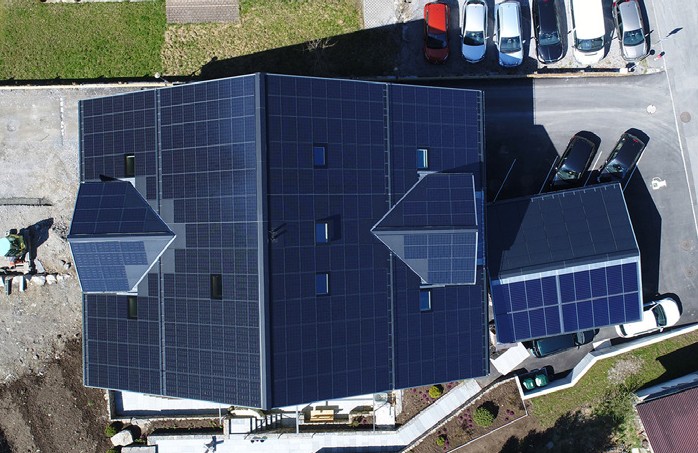 1	2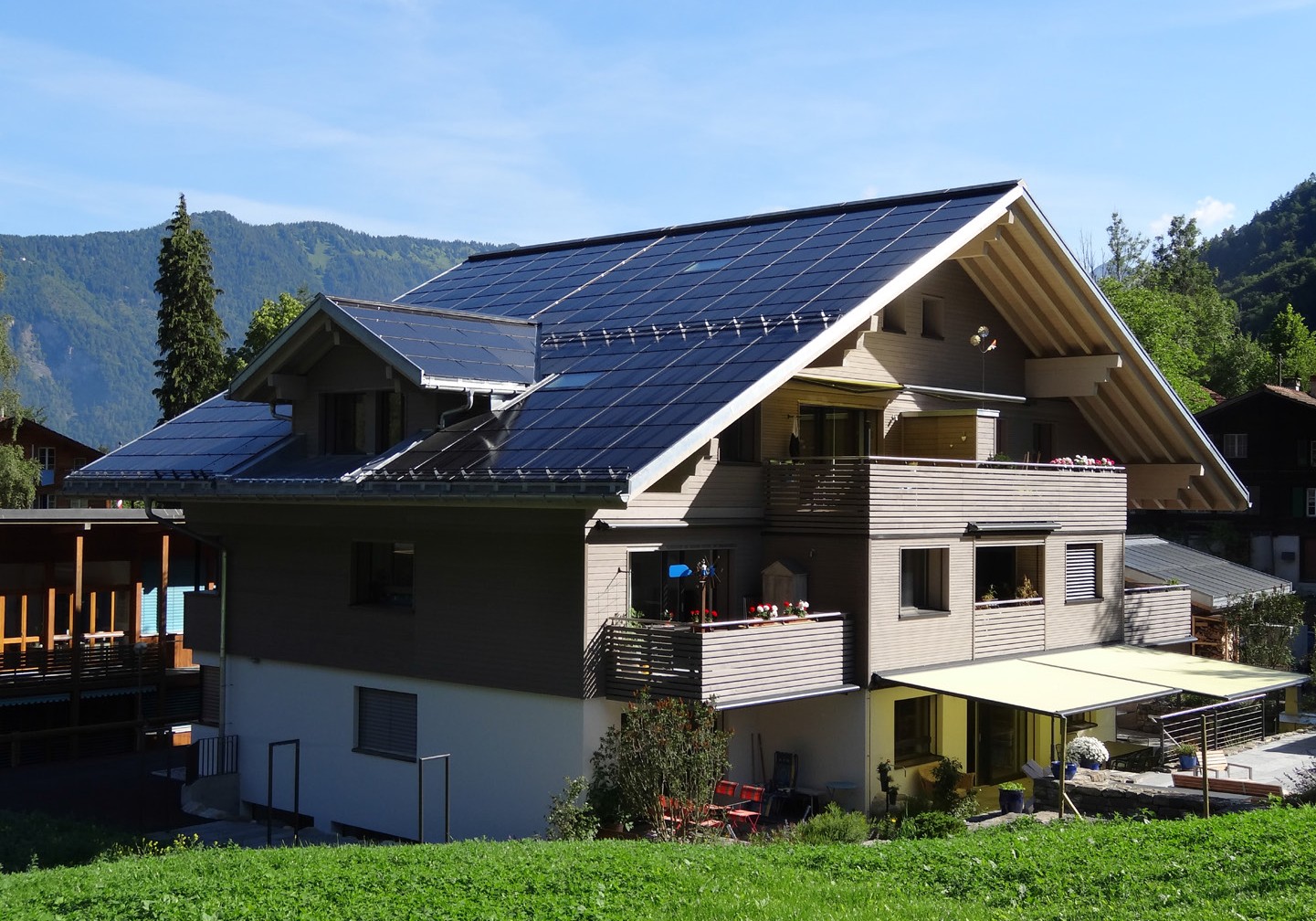 Das MFH mit 7 Wohnungen weist eine Eigen- energieversorgung von 110% auf.Die dachintegrierte PV-Anlage produziert mehr etwa 10% mehr Strom als sieben Wohnungen benötigen.Schweizer Solarpreis 2018    |    Prix Solaire Suisse 2018   |    67